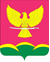 СОВЕТ НОВОТИТАРОВСКОГОСЕЛЬСКОГО ПОСЕЛЕНИЯ ДИНСКОГО РАЙОНАРЕШЕНИЕот 25.03.2021                                                                            № 110-28/04станица НовотитаровскаяОб отчете Муниципального унитарного предприятия «Коммунальник» Новотитаровского сельского поселения о проделанной работе за 2020 год           Заслушав и обсудив отчет муниципального унитарного предприятия «Коммунальник» Новотитаровского сельского поселения о работе  за 2020 год, Совет Новотитаровского сельского поселения Динского района  р е ш и л:Рекомендовать муниципальному унитарному предприятию «Коммунальник» Новотитаровского сельского поселения (Величко) в срок до 01.04.2021 разработать и представить в администрацию Новотитаровского сельского поселения Динского района план мероприятий по оздоровлению финансового положения предприятия.Настоящее решение вступает в силу после его подписания.Председатель СоветаНовотитаровского сельского поселения				  К.А. ПрокофьевГлава Новотитаровского Сельского поселения                                                                    С.К. Кошман